BEVALLÁS
gépjárműadóról a KARDOSKÚT KÖZSÉG önkormányzati adóhatósághoz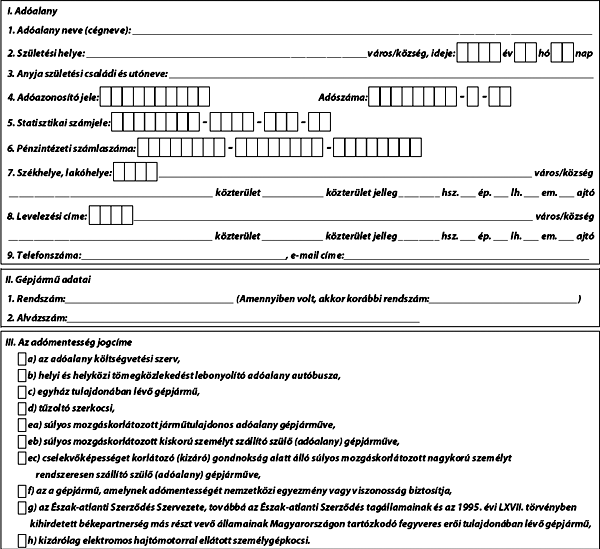 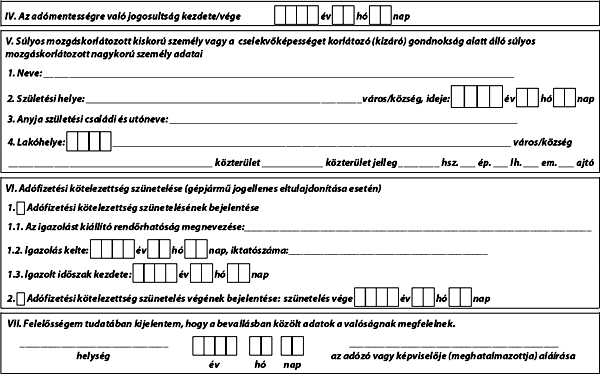 